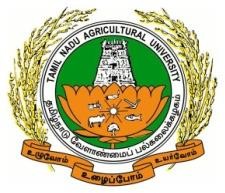 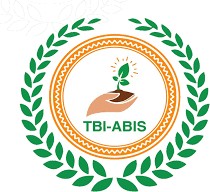 For office use onlyABIS - Technology Business Incubator Directorate of Agribusiness Development Tamil Nadu Agricultural University Coimbatore-641003,Tamil Nadu, IndiaMembership Application		Affix Passport size photographof the signatoryCategory D: Multi National CompaniesABIS - Technology Business Incubator Directorate of Agribusiness Development Tamil Nadu Agricultural University Coimbatore-641003,Tamil Nadu, IndiaMembership Application		Affix Passport size photographof the signatoryCategory D: Multi National CompaniesABIS - Technology Business Incubator Directorate of Agribusiness Development Tamil Nadu Agricultural University Coimbatore-641003,Tamil Nadu, IndiaMembership Application		Affix Passport size photographof the signatoryCategory D: Multi National CompaniesABIS - Technology Business Incubator Directorate of Agribusiness Development Tamil Nadu Agricultural University Coimbatore-641003,Tamil Nadu, IndiaMembership Application		Affix Passport size photographof the signatoryCategory D: Multi National CompaniesABIS - Technology Business Incubator Directorate of Agribusiness Development Tamil Nadu Agricultural University Coimbatore-641003,Tamil Nadu, IndiaMembership Application		Affix Passport size photographof the signatoryCategory D: Multi National CompaniesCompany InformationName of the Company:Head Office Address:Year of start:Website:Email:Contact Numbers:Venture:Number of employees:Annual Turn Over (INR):Personal InformationName of the Head of the Organisation /authorized Signatory:Date of birth:Passport Number:Education:Experience in business:Email:Contact Numbers (India):Address for Communication in India:Pincode :Expected services from TBI:Technology transfer	TrainingNetworking	Marketing facilities Other if any, please specifyMode of payment (Rs 1,02,000/-):Cash	Online TransferAny other relevant information:DeclarationI/We hereby state that the above-mentioned particulars are true, to the best of my/our knowledge and information. I/we also state that no relevant material fact has been suppressed while applying for the membership of Technology Business Incubator at TNAU.I/We am/are aware of all the provisions given under the membership guidelines and abide by the decisions taken by TBI-TNAU.Place:SignatureDate:	Name:DeclarationI/We hereby state that the above-mentioned particulars are true, to the best of my/our knowledge and information. I/we also state that no relevant material fact has been suppressed while applying for the membership of Technology Business Incubator at TNAU.I/We am/are aware of all the provisions given under the membership guidelines and abide by the decisions taken by TBI-TNAU.Place:SignatureDate:	Name:DeclarationI/We hereby state that the above-mentioned particulars are true, to the best of my/our knowledge and information. I/we also state that no relevant material fact has been suppressed while applying for the membership of Technology Business Incubator at TNAU.I/We am/are aware of all the provisions given under the membership guidelines and abide by the decisions taken by TBI-TNAU.Place:SignatureDate:	Name:Check ListPhoto ID card of the authorized Signatory:Passport copy of authorized SignatoryAny Other. Please specify 	Company Documents (Check List):Copy of bye laws/ ROCBrochure / Profile of the company Company registration certificate in India Copy of PAN cardAudited statement for last two years Annual ReportCheck ListPhoto ID card of the authorized Signatory:Passport copy of authorized SignatoryAny Other. Please specify 	Company Documents (Check List):Copy of bye laws/ ROCBrochure / Profile of the company Company registration certificate in India Copy of PAN cardAudited statement for last two years Annual ReportCheck ListPhoto ID card of the authorized Signatory:Passport copy of authorized SignatoryAny Other. Please specify 	Company Documents (Check List):Copy of bye laws/ ROCBrochure / Profile of the company Company registration certificate in India Copy of PAN cardAudited statement for last two years Annual Report